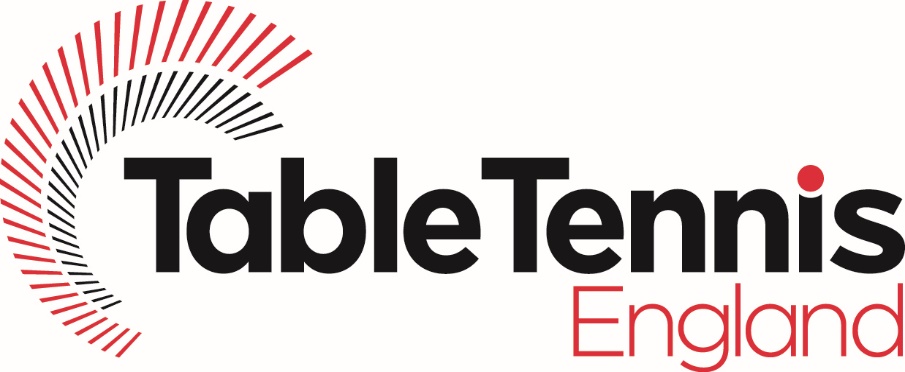 Kendal and District Table Tennis Training DaysNatland Village HallNatland, Kendal LA9 7QQWith North West CoachGraham CoupeSunday October 9thSunday October 30thSunday November 27thSunday February 5th 2017 10.00am to 12.00pm - Beginners session12-00pm to 2-00pm - Advanced Junior session2-00pm to 4-00pm - Adult session(Beginners session is suitable for players in Division 4 and 5,Advanced session is suitable for Juniors currently playing in Division 2 and 3,Any Juniors in Division 1 welcome to join Adult session)Places are strictly limited to 8 players in each session, places will be allocated on a first come, first served basis so book early to avoid disappointment. Please arrive 15 minutes before each session to enable a prompt startEntry fee:  Juniors £3 - Adults £6, Please confirm attendance either by e-mail to rogerpimblett@gmail.com, or by txt to 0770 355 4425Cheques payable to KDTTL.Please send payment to Roger at the following address – 35 Esthwaite Green, Kendal, Cumbria, LA9 7RZ